［１：れグラフの］［２：グラフの］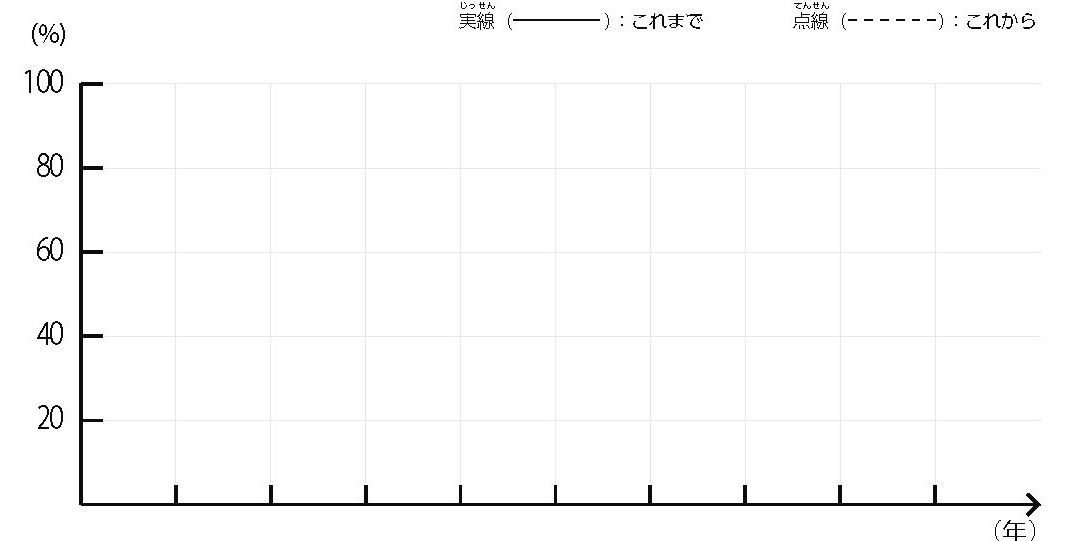 １：「　　　　　　　　　　　　　　」←をきます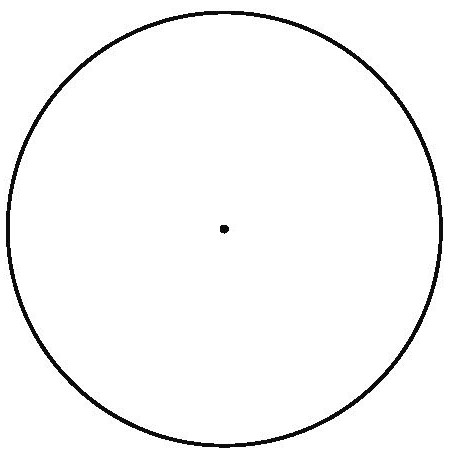 ２：「　　　　　　　　　　　　　　」←をきますのよくえられたがかれている。１・２・３・４・５のグラフのがしくわれている。１・２・３・４・５のがそれぞれ7かれている。１・２・３・４・５のきでかれている。１・２・３・４・５のやがしくわれている。１・２・３・４・５の（　　　）／25＝（　　　）％（　　　）／25＝（　　　）％